ФЕДЕРАЛЬНАЯ СЛУЖБАПО НАДЗОРУ В СФЕРЕ ЗАЩИТЫ ПРАВ ПОТРЕБИТЕЛЕЙ И БЛАГОПОЛУЧИЯ ЧЕЛОВЕКА Федеральное бюджетное учреждение здравоохранения”Центр гигиены и эпидемиологии в Оренбургской области ”Филиал ФБУЗ ”Центр гигиены и эпидемиологии в Оренбургской области в городе Бугуруслане, Бугурусланском,Асекеевском, Северном районах“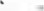 ИСПЫТАТЕЛЬНЫЙ ЛАБОРАТОРНЫЙ ЦЕНТР (ИЛЦ)Филиала ФБУЗ ”Центр гигиены и эпидемиологии в Оренбургской области в городе Бугуруслане, Бугурусланском, Асекеевском, Северном районах“Лицензия № ФС-56-01-000877 от 01.03.2017 г. на осуществление медицинской деятельности.Лицензия № 77.99.03.001.J1.001073.08.05 от 15.08.2005 г. на осуществление деятельности в области использования возбудителей инфекционных заболеваний человека и животных и генно-инженерно-модифицированных организмовАттестат аккредитации испытательного лабораторного центра RA.RU.21fTk72 от 22.06.2016 г.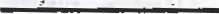 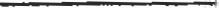 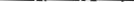 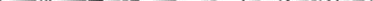 (Реестр Росаккредитации аккредитованных ИЛЕ!)ОКПО 77251920, ОГРН 1055610010873, ИННКПП 5610086304/560202001Адрес, телефон, факс, E-mail юридического лица: 460000, г,Оренбург, ул.Кирова, 48; Тел: (8-3532) 77-29-23; Факс: 77-56-08 E-Mail: fguz2005@mail.ru; Сайт: orenfbuz.ruАдрес, телефон, факс, E-mail филиала: 461630, Оренбургская область, г.Бугуруслан	, 69; тел.: 8 (353-52) 2-35-22 Факс: 2-35-22; E-Mail: fguzbuguruslan@mail.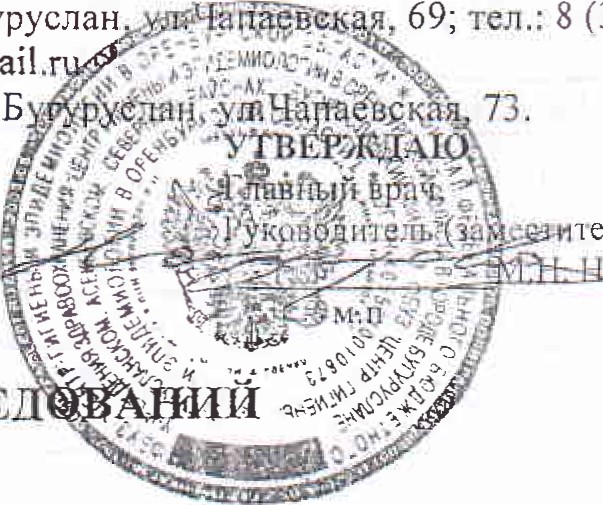 Место нахождения лабораторий: 461630, Оренбургская область, г.Б тел-)-гппгазароваПРОТОКОЛ ЛАБОРАТОРНЫХ ИССЛЕ Оий м 10-02-4049-1504Дата оформления: 04.07.2017 Наименование образца (пробы):Вода питьевая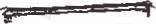 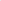 Образцы (пробы) направлены:Муниципальное унитарное преДприятие эюипищно-коммунального хозяйства и строительства Асекеевского района Оренбургской области 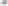 461710, Оренбургская область, Асекеевский район, с, Асекеево, Коммунальная, 25 Дата и время отбора образца (пробы): 26.06.2017 09 ч. 25 мин. Дата и время доставки образца 26.06.2017 12 ч. 00 мин. (пробы):Цель отбора:	По ДоговоруДоговор от 26.01.2017 г. № 14/17-кЮридическое лицо, индивидуальный предприниматель или физическое лицо, у которого отбирались образцы (пробы):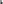 Муниципальное унитарное преДприятие жилищно-ком.мунального хозяйства и строительства Асекеевского района Оренбургской области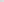 461710, Оренбургская область, Асекеевский район, с. Асекеево, Коммуначьная,25 Объект, где производился отбор образца (пробы):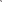 Оренбургская область, Асекеевский айон, с. Асекеево, л. ент альная, скважина Код образца (пробы):Объем образца:	7,5л.Тара, упаковка:	Стерильная емкость, пластиковая емкость, стеклянная емкостьНД на методику отбора: гост 31942-12, гост Условия транспортировки: Согласно НД, автотранспорт Дополнительные сведения: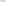 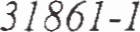 Ответственный за составление протокола:	сазе „Драч по общей гигиене Агеева В, С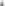 ись	Ф 03-03-09-01-2015	1 из 3-х стр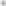 к протоколу № 10-02-4049-1504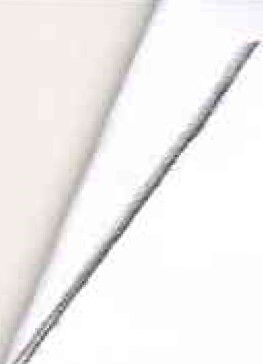 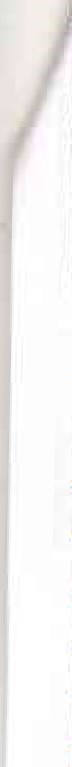 	Ф 03-03-09-01-2015	З из 34 стр.	к протоколу № 10-02-4049-1504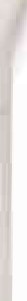 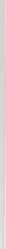 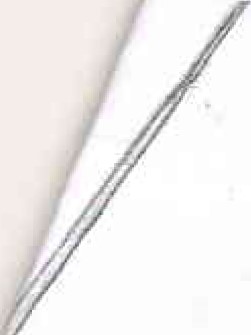 Руководитель подразделения,Зав отДелом лабо аторных исслеДо«аний врач-баюпершэлог ответственный за оформление протокола: Архипова ОН.Химик-эксперт: Левкина «А.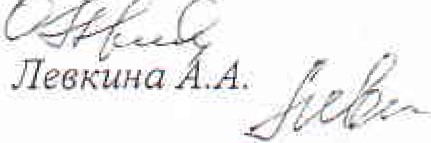 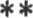 дополнительно в соответствии с требованиями методики и (или) по требованию заказчика указывается погрешность и (или) неопределенность измеренияРезультаты относятся к образцам(пробам),прошедшим исследованияНастоящий протокол не может быть частично воспроизведен без письменного разрешения ИЛЦ	Ф 03-03-09-01-2015	З из 3-х стр..4.I.2.06.17.4049Код об азца (п обы): А. 1.2.06.17.4049.ДКод об азца (п обы): А. 1.2.06.17.4049.ДКод об азца (п обы): А. 1.2.06.17.4049.ДКод об азца (п обы): А. 1.2.06.17.4049.ДКод об азца (п обы): А. 1.2.06.17.4049.ДКод об азца (п обы): А. 1.2.06.17.4049.ДСанита но-гигиеническая лабо ато ияСанита но-гигиеническая лабо ато ияСанита но-гигиеническая лабо ато ияСанита но-гигиеническая лабо ато ияСанита но-гигиеническая лабо ато ияСанита но-гигиеническая лабо ато ияДата начала исследования: 26.06.2017 12 ч. 10 мин. ата окончания исследования: 04.07.2017Дата начала исследования: 26.06.2017 12 ч. 10 мин. ата окончания исследования: 04.07.2017Дата начала исследования: 26.06.2017 12 ч. 10 мин. ата окончания исследования: 04.07.2017Дата начала исследования: 26.06.2017 12 ч. 10 мин. ата окончания исследования: 04.07.2017Дата начала исследования: 26.06.2017 12 ч. 10 мин. ата окончания исследования: 04.07.2017Дата начала исследования: 26.06.2017 12 ч. 10 мин. ата окончания исследования: 04.07.2017п\пОпределяемые показателиОпределяемые показатели** Результаты исследованийГигиенический но мативЕдиницы изме енияНД на методы исследованийЖесткость общаяЖесткость общая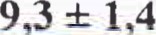 не более 7мг-экв/лгост 31954-20122Общая минерализация (сухой остатокОбщая минерализация (сухой остаток596 60не более 1000мг/лГОСТ18164-72зАммиак по азоАммиак по азоменее 0, 1не более 2мг/лГОСТ 33045-20144ЖелезоЖелезо0,042 ± 0,008не более 0 3мгЈлгост 31870-20125Нит аты по N03Нит аты по N03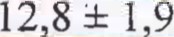 не более 45мг/лгост 33045-20146Фто идыФто идыо 67 0,12не более 1,5мг/лгост 4386-897С ль атыС ль аты200 ± 20не более 500мг/лгост 4389-728Хло идыХло иды22,0 3,3350мг/лгост 4245-729СвинецСвинецменее 0,001не более 0,03мг/лгост 31870-2012МедьМедь0,0042 0,0017не более 1мг!лГОСТ 31S70Q012инкинко 0068 0,0017не более 5мг/лгост 31870-201212ни иты по N02менее 0,003не более 3мг/лгост 33045-201413Нефтепродукты с мма ноНефтепродукты с мма номенее 0,005не более 0,1мг/лПНД Ф9814Фенольный индексФенольный индексменее 0,0005не более 0,25мг/лПНД Ф 14.12:4.lS20215ПАВанионоактивныеПАВанионоактивныеменее 0,025не более 0,5мг/лПНДФ200016Запах п и 20 осЗапах п и 20 осне более 2баллыГОСТ 3351-7417Запах п и 60 осЗапах п и 60 осне более 2баллыгост 3351-7418ПривкусПривкусне более 2баллыГОСТЗЗ51-7419МутностьМутностьменеене более 2,6ХЕМОГОСТ 3351-7420ветностьветностьменее 5не более 20 (35град.гост 31868-201221Суммарная альфаактивностьСуммарная альфаактивность0,043не более 0,2Бк/кгГП ВНИИ ФТРИ от23.12.1993 .№б/н22Суммарная бетаактивностьСуммарная бетаактивность0,0060 0,0012не более 1Бк/кгГП ВНИИ ФТРИ отв. п.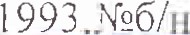 23Удельная активность радона-222Удельная активность радона-222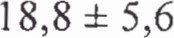 не более 60Бк!кгГП ВНИИ ФТРИ от 23.12.199Зг.№6/н24Водородный показательВодородный показатель7,0 ±от 6 до 9единицы РНПНД Ф25ОкисляемостьпеоманганатнаяОкисляемостьпеоманганатная0,79 ± 0,165мг/лПНД Ф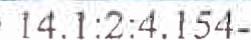 99Код об азца (п обы):Код об азца (п обы):Код об азца (п обы):Код об азца (п обы):А. 1.2.06.17.4049.дМик обиологическая лабораторияМик обиологическая лабораторияМик обиологическая лабораторияМик обиологическая лабораторияДата начала исследования: 26.06.2017 12 ч. 10 мин., Дата окончания исследования: 28.06.2017,Дата начала исследования: 26.06.2017 12 ч. 10 мин., Дата окончания исследования: 28.06.2017,Дата начала исследования: 26.06.2017 12 ч. 10 мин., Дата окончания исследования: 28.06.2017,Дата начала исследования: 26.06.2017 12 ч. 10 мин., Дата окончания исследования: 28.06.2017,Определяемые показателирезультаты исследованийГигиенический но мативЕдиницы изме енияНД на методы исследованийОбщие колиформные бакте ииНе обнаруженоОтсутствиемлмук 4.2.1018-012Термотолерантные коли о иные бакте ииНе обнаруженоОтсутствиемлмук 4.2.1018-013Общее мик обное числоне более 50млмук 4.2.1018-Ol4Коли агиНе обна женоОтс тствисмлМУК 4.2.1018-Ol